BUCS Triathlon 2023-24 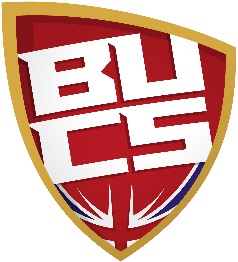 Bid QuestionnaireThis questionnaire is to be completed by an Event Organiser or venue applying to host the BUCS Triathlon Sprint Distance and Mixed Relay during the academic years 2023-24.Applicants should complete all sections and provide as much information as possible. It is expected potential host venues will have varying facilities and resources at their disposal. These should be detailed within the respective sections of this questionnaire. Additional documents may be included as attachments for supporting evidence. Please note: It is recommended the Mixed Relay element of the event is a third of the distance of the Sprint Triathlon, this is not mandatory. We understand there may be some challenges due to routes and site set up.The most suitable Event Organiser or venue will be awarded the staging of the BUCS Triathlon Sprint Distance Championships and Mixed Relay for the 2023-24 season. If necessary, BUCS will conduct a site visit prior to the awarding or staging of the event.The following information details the criteria BUCS will use in evaluating bids.Facilities; confidence all technical specifications detailed in this bid questionnaire can be met and delivered on time and in a professional manner.Finance; preference is given to the host/event organiser who is able to show the event is financial sustainable. As well as considering appropriate entry fee prices for competitors. Hosting the event has the potential to bring large numbers of competitors and spectators to your venue(s) and therefore income generation plans should be documented.Location; including the proximity of the nearest town or city, accessible main roads and parking, and requirement for a range of accommodation options.Marketing and publicity; how the event would be marketed to maximise exposure for the sport including attraction of local and national spectators and press. Thank you for applying to host the BUCS Triathlon Sprint Distance and Mixed Relay on behalf of the Event Management Group we look forward to receiving your completed bid questionnaire. Completed bid questionnaires are to be returned electronically (PDF is preferred) to chris.lamb@bucs.org.uk by 17:00 on Thursday 31st August 2023. Please ensure you submit all supporting documents such as Risk Assessments, Insurance, Safety Documentation and Medical Plans.Commercial and media rightsCommercial and media rights are defined as the advertising, broadcast, sponsorship and merchandising rights associated with BUCS and the event. BUCS reserve the right to host commercial activity of any of its partners or sponsors for the duration of the BUCS event held at the venue within an agreed area (this will be discussed with the venue prior to the start date). Event Organisers and venues are required to gain approval from BUCS for any commercial and media rights prior to the event. Applicants are requested to detail to BUCS any local restrictions which may apply to advertising and broadcast in and around the venue.BUCS has the final approval on all aspects of the presentation of the event. All naming, promotional and advertising opportunities are retained by BUCS. The host venue shall incorporate BUCS sponsors in all material where requested by BUCS. All promotional material produced by the host venue must contain the BUCS logo in its original format.The commercial and media rights described above are subject to agreements by BUCS with relevant commercial and media partners. The rights detailed may change. Changes will be communicated fully to prospective host venue(s) prior to awarding the event. For more detailed information please contact BUCS.1.0 Event Organisers DetailsYou are required to provide the name and contact details of a Venue Liaison who will be the main point of contact for BUCS. This person will be responsible for; all venue communication, sending of information and adhering to deadlines.1.0 Event Organisers DetailsYou are required to provide the name and contact details of a Venue Liaison who will be the main point of contact for BUCS. This person will be responsible for; all venue communication, sending of information and adhering to deadlines.Organisation making applicationName of Event Organiser Job titleMobile phone numberE-mail addressOrganisation addressOther contact information (if necessary)Website2.0 Event Details2.0 Event DetailsAre you able to host both the Sprint Triathlon and the Mixed Relay?Please highlight:Both the Sprint Triathlon and Mixed Relay Sprint Triathlon onlyWill this event form the part of an already scheduled event or be a standalone event for BUCS competitors?Please highlight:Scheduled eventStandalone BUCS event.2.1 Event Name2.2 Venue/Location2.3 Event Date2.4 Alternative Date2.5 Normal Field Size2.6.1 Entry Fee for Sprint Triathlon2.6.2 Entry Fee per team for Mixed Relay2.7 Event Schedule Please provide in the form of an attached document. Please detail whether the BUCS Champs will have their own race, or own wave. Please also include Mixed Relay schedule2.8 Course DescriptionIncluding: pool facilities, road surface details, open or closed roads. Please provide as much detail as possible.2.9 Medical Cover ProvidedPlease detail medical cover, and attach additional documents if required2.10 Risk AssessmentPlease attach a copy of your risk assessment2.11 InsurancePlease attach a copy of your Public Liability Insurance 2.12 Safety DocumentPlease attach any additional Safety Documentation E.g. Emergency Action Plan, Road Traffic Management2.13 Timing Provider2.14 LicensingIs your event a British Triathlon permitted event:                               Yes / No3.0 Venue ServicesThe following areas are essential to the competition elements of the event.3.0 Venue ServicesThe following areas are essential to the competition elements of the event.3.0 Venue ServicesThe following areas are essential to the competition elements of the event.3.0 Venue ServicesThe following areas are essential to the competition elements of the event.3.0 Venue ServicesThe following areas are essential to the competition elements of the event.3.0 Venue ServicesThe following areas are essential to the competition elements of the event.AreaSpecification requiredCan provide?
(yes / no)Provision / descriptionResponsibility to organiseResponsibility
to finance3.1 Changing RoomsMen’s and women’s, with hot showers. Any gender neutral provisions. HostHost3.2 ToiletsFor competitors & spectators. Must be wheelchair accessible.HostHost3.3 CateringFacilities must be available at the venue to purchase hot and cold food for competitors & spectators. Any gluten free/ halal/ vegetarian/ vegan options?HostCompetitors3.4 Drinking WaterAccess to drinking water for competitors HostHost3.5 Car ParkingFor competitors, including coach drop off. Must be wheelchair accessible.HostHost3.6 Accessible siteVenue fully accessible for spectators and competitors Host Host3.7 Space for universities to put up their gazebosGrassed or concrete area for universities to safely erect gazebosHostHost4.0 Venue: Event Requirements and Equipment4.0 Venue: Event Requirements and Equipment4.0 Venue: Event Requirements and Equipment4.0 Venue: Event Requirements and Equipment4.0 Venue: Event Requirements and Equipment4.0 Venue: Event Requirements and EquipmentAreaSpecification requiredCan provide?
(yes / no)Provision / descriptionResponsibility to organiseResponsibility to finance4.1.1 Swim(Sprint Tri)Swim (preferably pool swim) – 400m – with the facilities to host the number of participants outlined on the Bid Information.Facilities to cater for wheelchair athletes (please detail if there are steps to access the pool, the water-deck level etc.) HostHost4.1.2 Swim (Mixed Relay)Length of Swim (Recommended to be a third of the sprint distance)Facilities to cater for wheelchair athletes (please detail if there are steps to access the pool, the water-deck level etc.)HostHost4.2.1 Cycle (Sprint Tri)Accurately measured road route of 20km (closed roads preferable) HostHost4.2.2 Cycle (Mixed Relay)Length of bike route (Recommended to be a third of the sprint distance)HostHost4.3.1 Run (Sprint Tri)Accurately measured route of 5kmHostHost4.3.2 Run (Mixed Relay)Length of run route(Recommended to be a third of the sprint distance)4.4 Transition AreaBike racks for 600 competitors, boxes for equipment.Chairs available for para triathletes.HostHost4.5 FinishHard barriered finish straightHostHost4.6 Accessible course & transition for para-athletesAlterations to the event can be made to be inclusive to para-athletes. These may include:Providing chairs in transitionSpace for tandem bikesSupport at swim exitRun & Bike course surface & route is accessible for wheelchair and hand bikes.Briefing of able-bodied competitors to inform them of hand bikes on courseHostHost4.7 Timing SystemChip timing & use of a recognised timing systemHostHost4.8 SignageWayfinding from car park to event registration and clear and consistent signage around cycle and run routesHostHost4.9 Venue DressingSpace for installing BUCS branding HostHost5.0 Personnel (staff and volunteers)5.0 Personnel (staff and volunteers)5.0 Personnel (staff and volunteers)5.0 Personnel (staff and volunteers)5.0 Personnel (staff and volunteers)5.0 Personnel (staff and volunteers)AreaSpecification requiredCan provide?
(yes / no)Provision / descriptionResponsibility to organiseResponsibility to finance5.1 Event LeadMain point of contact from host company. Will liaise with BUCS Event Lead in regards to entries, results etc.HostHost5.2 MarshallsMarshalls provided at all key points of the cycle and run routeHostHost5.3 Medical PersonnelQualified first aiders on site, paramedics? HostHost6.0 Accommodation6.0 Accommodation6.0 Accommodation6.0 Accommodation6.0 Accommodation6.0 AccommodationAreaSpecification requiredCan provide?
(yes / no)Provision / descriptionResponsibility to organiseResponsibility to finance6.1 Competitor accommodationRecommendation of a range of accommodation options for travelling competitors. Booking discounts available.HostCompetitors7.0 Presentations7.0 Presentations7.0 Presentations7.0 Presentations7.0 Presentations7.0 PresentationsAreaSpecification requiredCan provide?
(yes / no)Provision / descriptionResponsibility to organiseResponsibility to finance7.1 Staging areaAccessible staging area for presentation of medallists [for up to 9 competitors].Must be accessible for para athletes/wheelchairsHostHost7.2 Public address systemSpeakers and microphone available for announcement of medallists to spectators.HostHost`7.3 Participation MedalsProvide finisher medals for all competitors who complete the raceHostHost8.0 Health and safetyPlease attach additional documentation to support this section8.0 Health and safetyPlease attach additional documentation to support this section8.0 Health and safetyPlease attach additional documentation to support this section8.0 Health and safetyPlease attach additional documentation to support this section8.0 Health and safetyPlease attach additional documentation to support this section8.0 Health and safetyPlease attach additional documentation to support this sectionAreaSpecification requiredAble to provide
(yes / no)Provision / descriptionResponsibility to organiseResponsibility to finance8.1 ContingencyContingency plans for poor weather conditions.HostHost8.2 EvacuationEvacuation plans in the case of an emergency.HostHost8.3 DocumentsRisk assessment(s) and safety procedures for venue based activities.HostHost8.4 Other eventsDetails of other events which may impact on availability of personnel and spectators.HostN/A9.0 Additional informationPlease provide details of any additional information to support your application, either detailed here or in the form of an attached document.Previous experience of organising or hosting similar events for British Triathlon or BUCSExperience of integrating para triathletes into eventsSpecial skills, qualities and services you can bring to the eventAdded benefits to BUCS, our volunteers and staff, and our member institutionsEnhancements to the competitor and spectator experienceAny provisions to improve sustainability10.0 FinanceThe host venue or event organiser will be financially responsible for the provision of all the areas listed in the bid questionnaire however to show the event is financially sustainable please provide an indicative event budget.Event Budget10.0 FinanceThe host venue or event organiser will be financially responsible for the provision of all the areas listed in the bid questionnaire however to show the event is financially sustainable please provide an indicative event budget.Event BudgetVenue Hire£Kit & Equipment Hire/Purchase£Officials & Volunteers Expenses£Staff Expenses£Medical & Safety Cover £Security£Total£Provide the entry cost for the Sprint Tri eventNB. BUCS takes 12.5% of entries to cover administrative costs of the programme, so please factor this into your entry price£Provide the entry cost for the Mixed Relay (per team)
NB. BUCS takes 12.5% of entries to cover administrative costs of the programme, so please factor this into your entry price£Income generated (consider all areas of income) Income generated (consider all areas of income) 